    07 июня  работники дома культуры провели игры на солнечной полянке «Чтобы было интересно - и тебе, и мне, и всем», для детей из школьного лагеря «Солнышко».Ребята с огромным удовольствием приняли участие в конкурсах «Пройди не задень ворота», «Самый меткий» и т.д.  Без внимания не  остались и болельщики, для них был проведён конкурс «Сколько конфет?». Мероприятие прошло весело и интересно. Ребята с радостью приняли участие во всех конкурсах. В конце все участники получили сладкие призы. Участвовало 38 детей.07 июня также для детей из пришкольного лагеря «Солнышко» провели познавательную игру «Давай научимся дружить».  Цель: определить качества, необходимые для настоящей крепкой дружбы; учиться ценить дружбу.Задачи:1. Понимать значение слова «Дружба». Составить самые главные законы дружбы.
2. Учить анализировать поступки свои и поступки своих товарищей.
3. Стремиться быть хорошим другом.
5. Уметь размышлять, анализировать, делать выводы.
6. Уметь осмысленно слушать.
7. Развивать умение работать в группе, в паре, выслушивать мнение одноклассников и отстаивать свою точку зрения.Дети узнали много нового и полезного для себя, на протяжении всего мероприятия дети активно участвовали во всех играх и танцах, каждый ребенок остался с отличным и веселым настроением, это свидетельствует о том, что цель мероприятия достигнута полностью.   Участвовало 38детей.   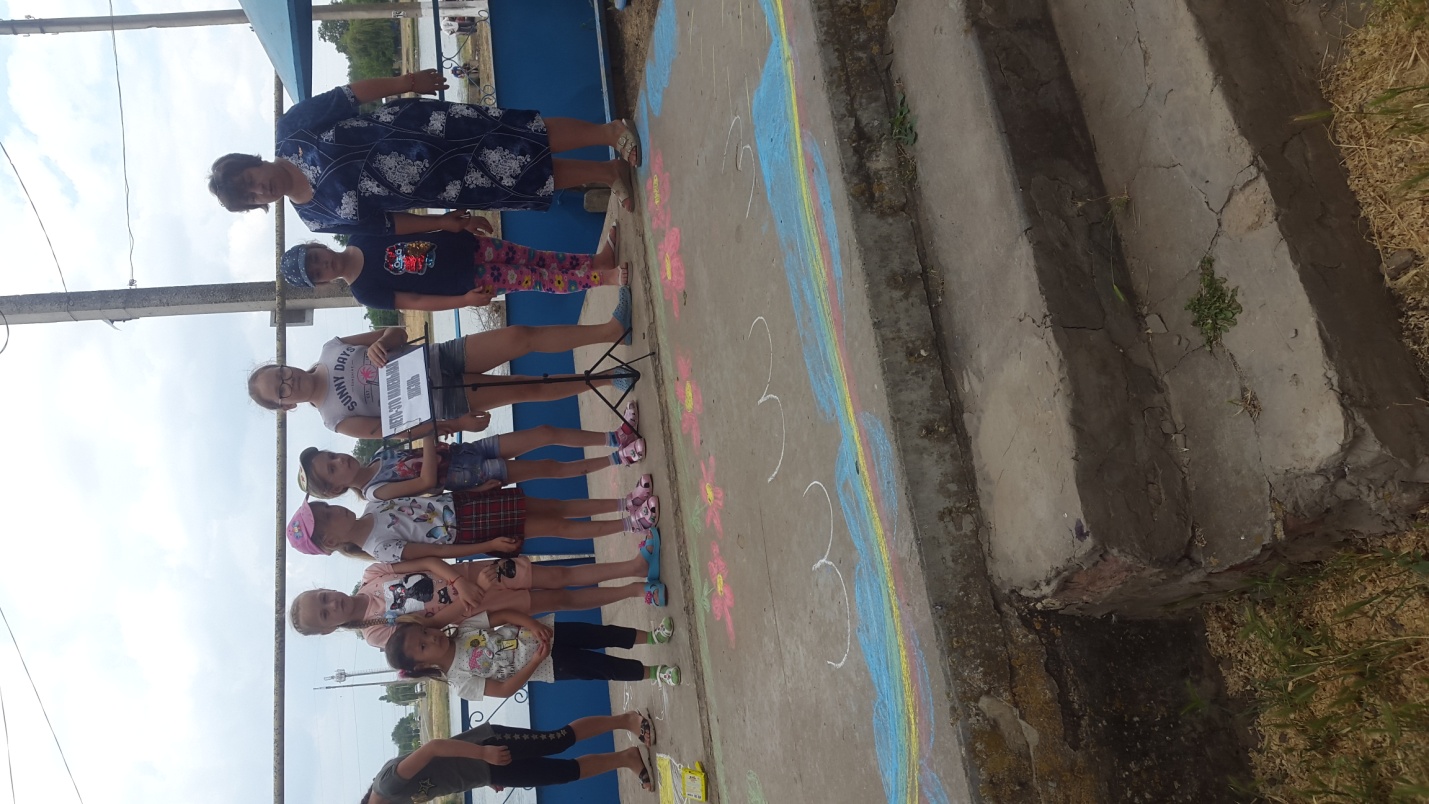 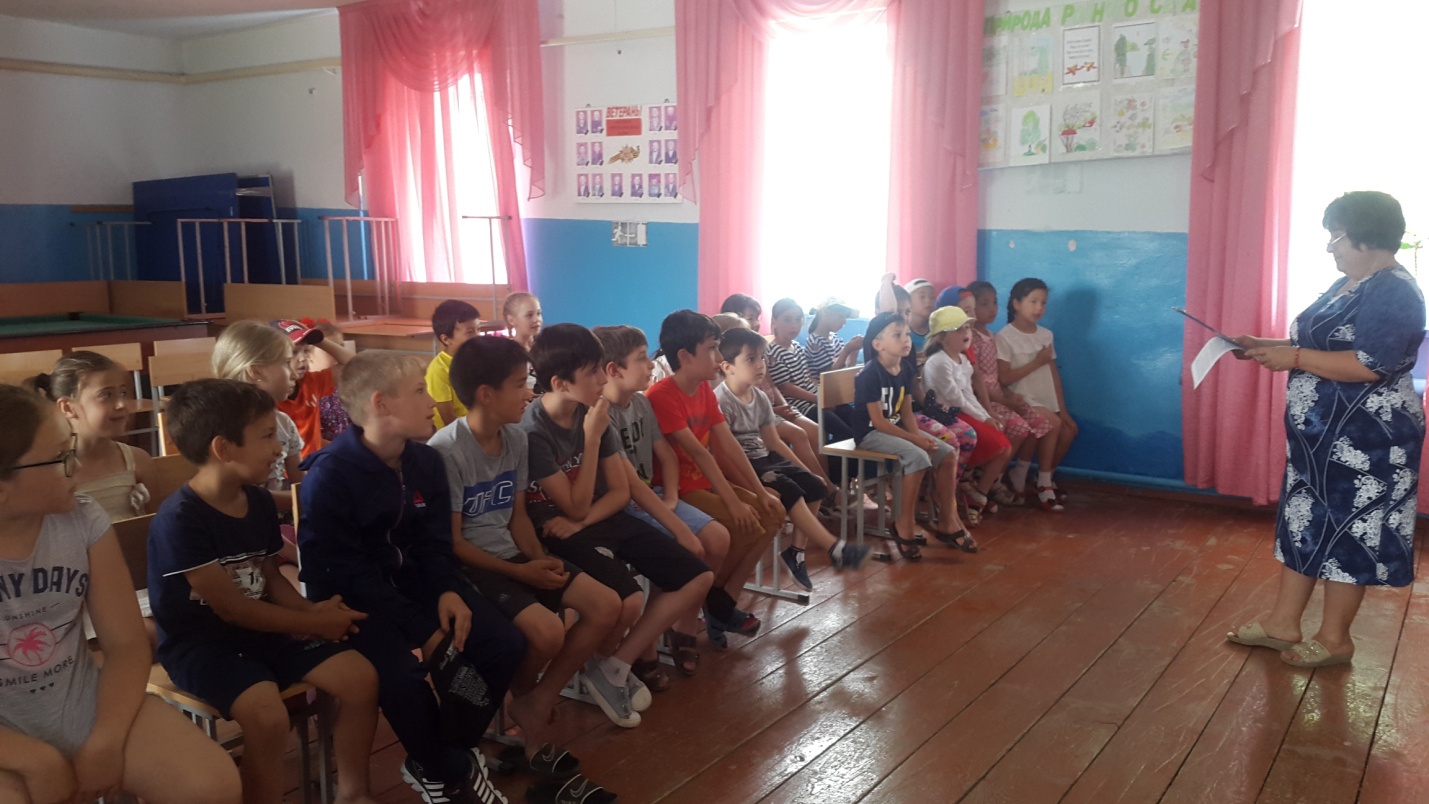 